Unidad 1: Mujeres en la musical actualGuía de trabajo grupal N°1.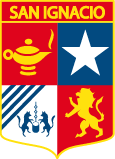 Nombres: ________________________________________________________________________ Curso: _______ Fecha: ________I.- Reflexionar como grupo en torno a las siguientes preguntas.Pregunta 1: ¿La música que escuchan a diario creen que tiene alguna connotación machista o sexista en sus letras? Si la respuesta es afirmativa ¿Por qué creen que ocurre?Pregunta 2: ¿Cuántas mujeres instrumentistas conocen? Nómbrenlas a ellas y que instrumento tocan.II.- Elegirán una mujer música, escribirán el nombre de la artista en la pizarra ya que no se puede repetir. En sus dispositivos celulares buscarán información de la artista guiándose con la siguiente ficha biográfica y buscarán una canción poco conocida para ustedes para realizar una pequeña exposición (5-6 minutos) con la información de la ficha y presentarán la canción al curso.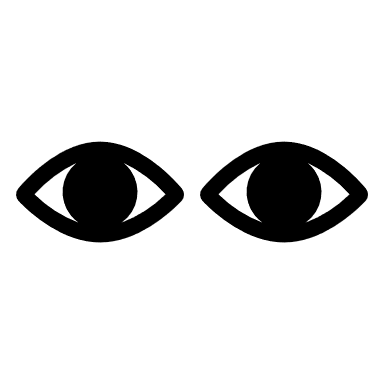 OA Nº5: Argumentar juicios estéticos de obras musicales de diferentes estilos, considerando criterios estéticos, propósitos expresivos y aspectos contextuales.Contenidos:Música interpretada/compuesta por mujeres chilenas en la actualidad.Habilidades:Escucha activa.Sintetizar ideas centrales de un contenido específico.Trabajo en equipo. Actitudes:Reconocer a las mujeres como agentes musicales de cambio. Valorar a la mujer en los diversos estilos musicales.Objetivo de la clase:Conocer mujeres músicas chilenas, con el fin de reflexionar en torno al rol que cumple la mujer en la música actual.Respuesta:Respuesta:Ficha bibliográfica de la artista.Ficha bibliográfica de la artista.Nombre de la artista:Lugar de nacimiento:Estudios musicales si es que los tiene:Género/Estilo musical que trabaja la artista:Dato curioso que encuentren de la artista:*Ej: - Entrevistas que hayan encontrado donde la artista diga algo sobre género.-   La artista tiene un nombre artístico, pero se llama….